2012 Recruitment for International Talents□ Recruiting Objective   - Select excellent foreign talents and help them learn LGE’s management 
     philosophy/style and expertise by working in Korea    - Eventually, they will move to subsidiaries in their mother countries and be 
     nurtured as Core Talents who will lead the subsidiaries in the long term.□ Scheme of Nurturing Foreign Students studying in Korea ① Recruit foreign students studying in Korea ② Work in Korea for 1 year ③ Move to subsidiaries in home countries ④ Nurture as local core talents □ Qualification- International students from Africa, South Central America, Middle East, 
Eastern Europe (Romania, Poland, Greece and Czech)   - Korean skill is mandatory.   - Foreign students who study in Korea for bachelor or master’s degree and will 
     graduate in 2013.□ Recruitment Area/Major     1) Marketing/Sales : Any major (Business Administration, Trade and Economics are preferred)    2) Production : Science and Engineering Majors    3) Support : Any Majors □ Application period:  2012/10/08 ~ 2012/10/28□ How to apply  http://lge.co.kr  회사 소개  인재 채용  채용공고
 Click ‘ ‘2012 Recruitment for Foreign Students’If you have any question, please send an e-mail at recruiter@lge.com 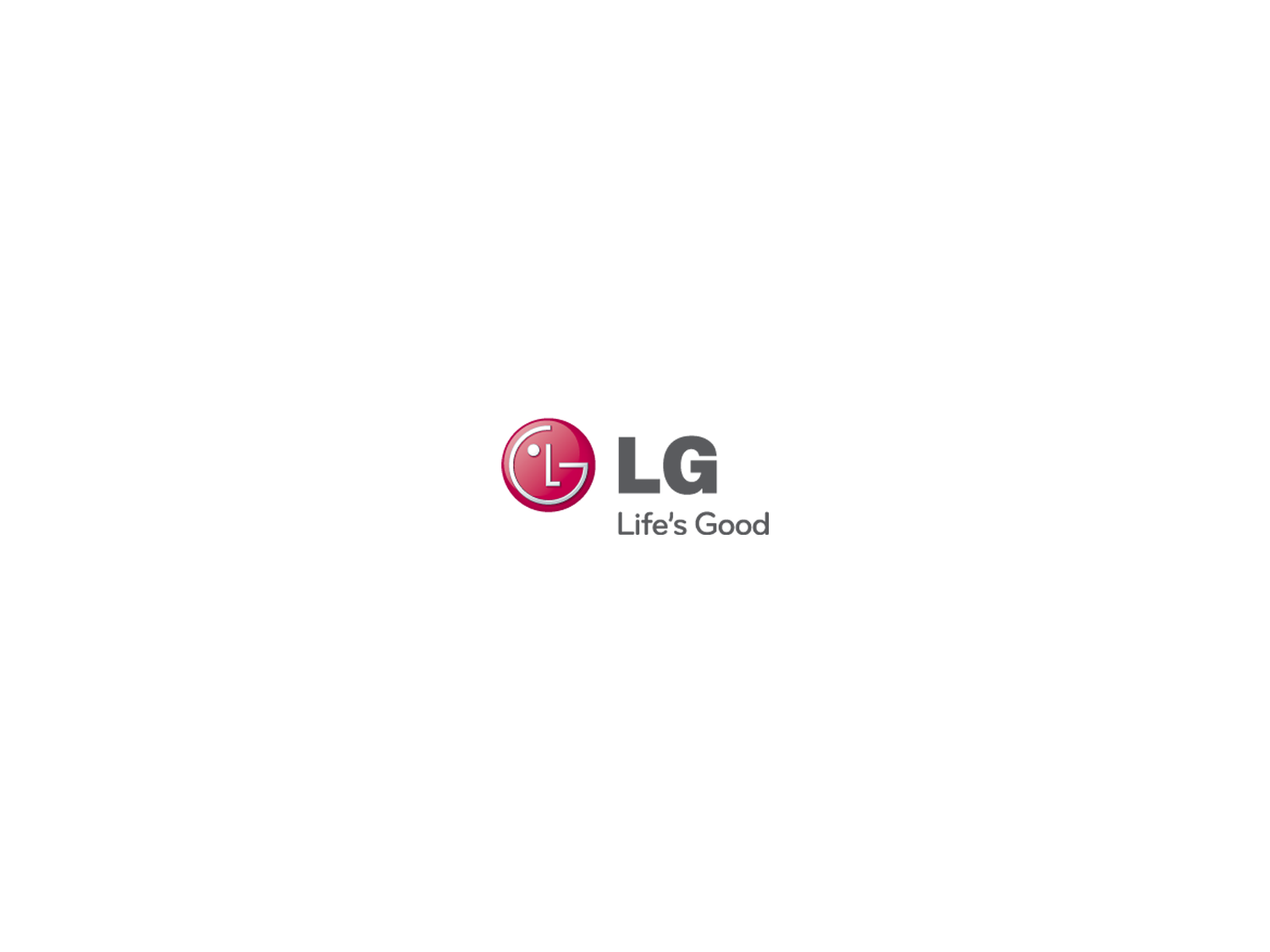 